The EASiHE (E-Assessment in Higher Education) ProjectCivil Engineering Users Introduction - August 2010David Bacigalupo1, Bill Warburton1, Lester Gilbert2
1MLE Team, iSolutions, 2School of Electronics and Computer Science
University of Southampton SO17 1BJUsing the System as a StudentThe following is an example walk-through.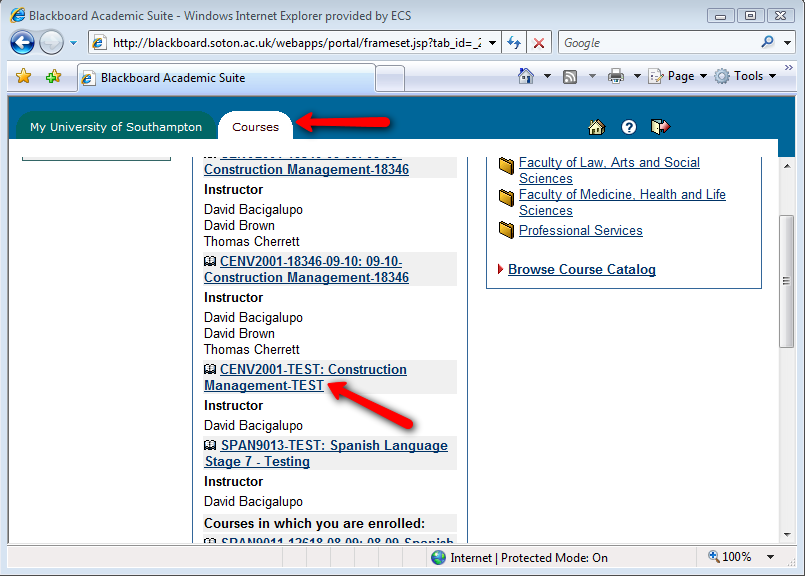 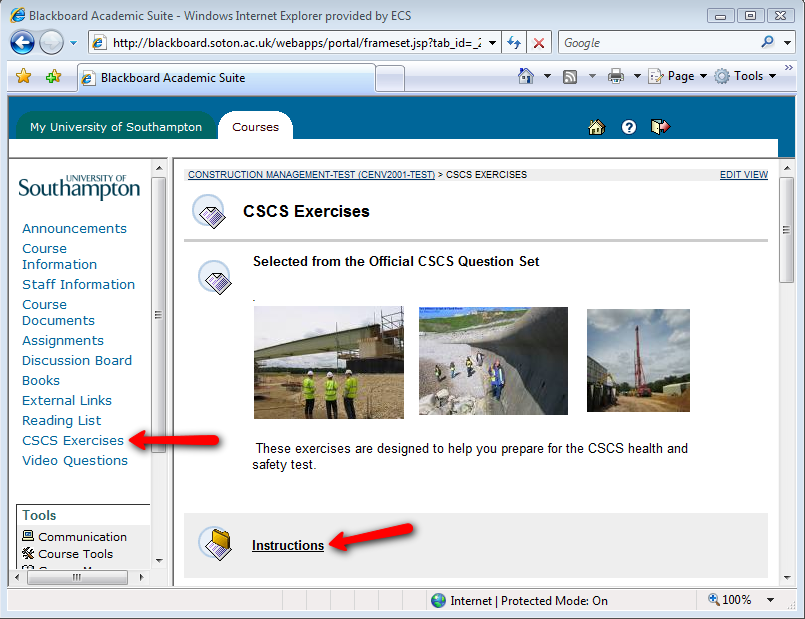 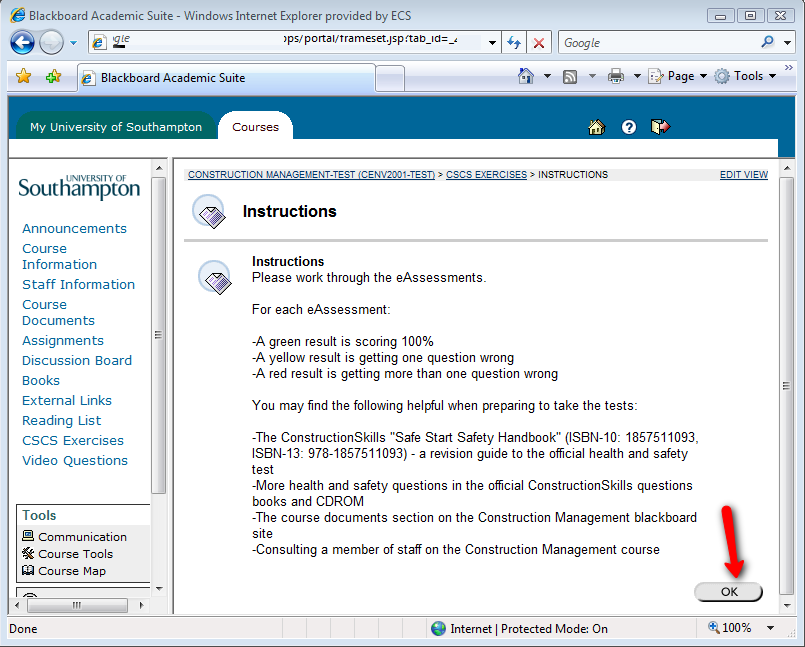 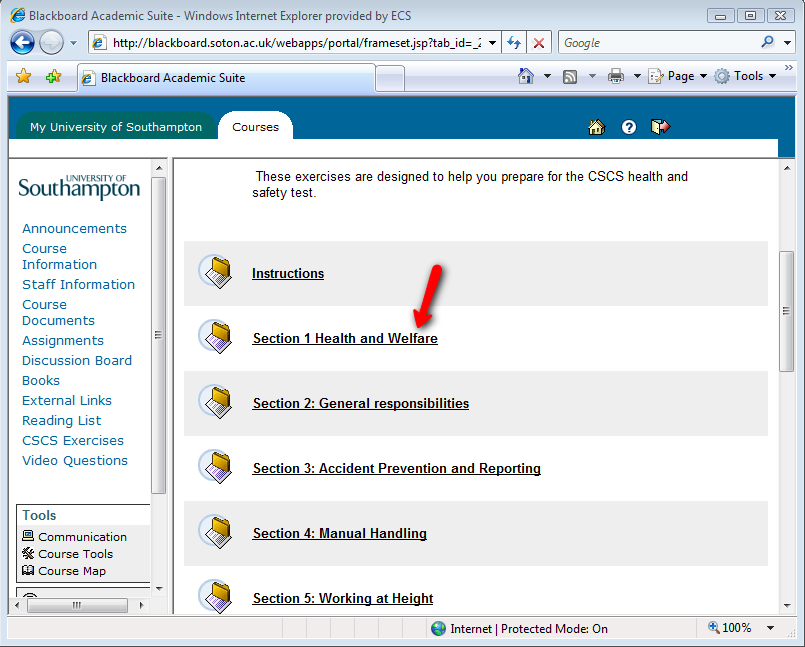 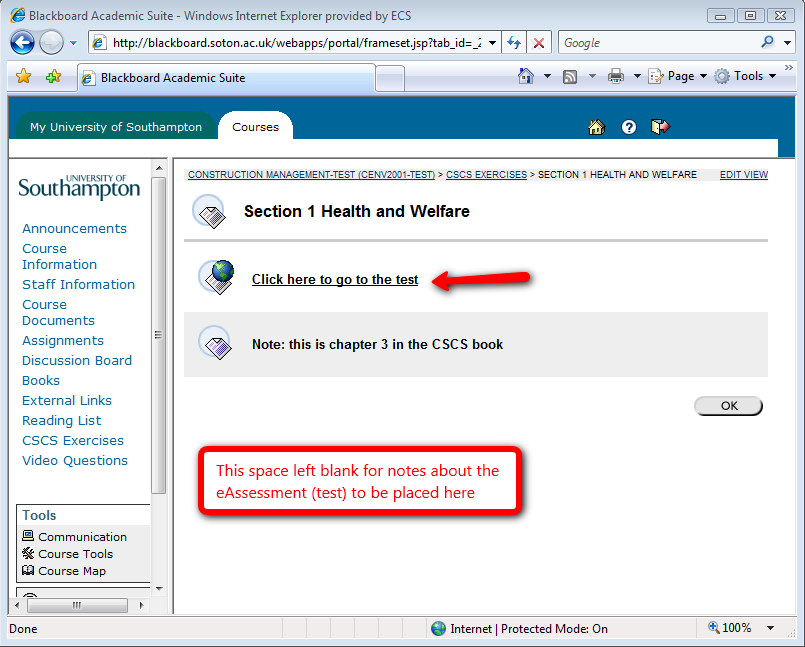 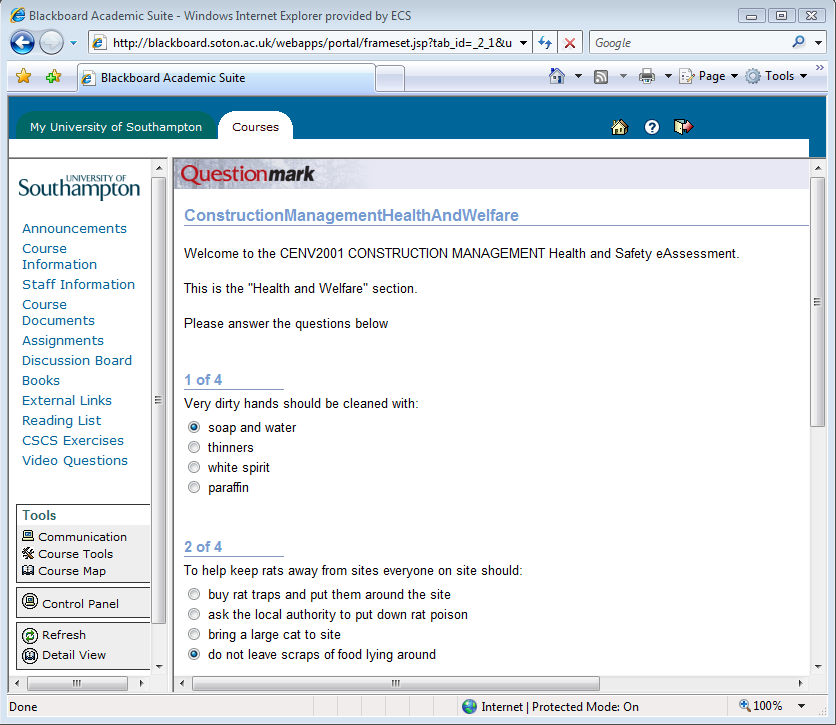 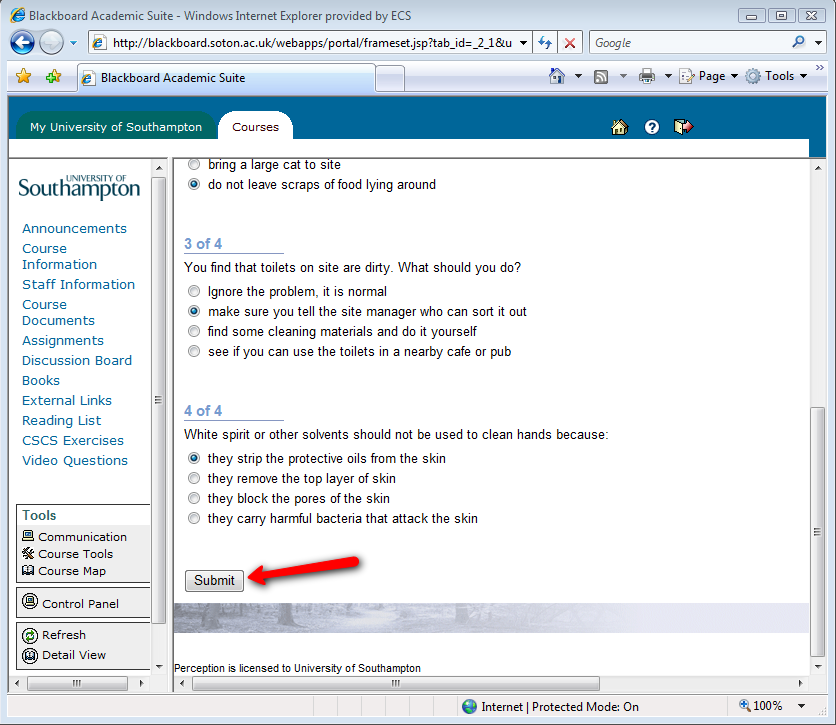 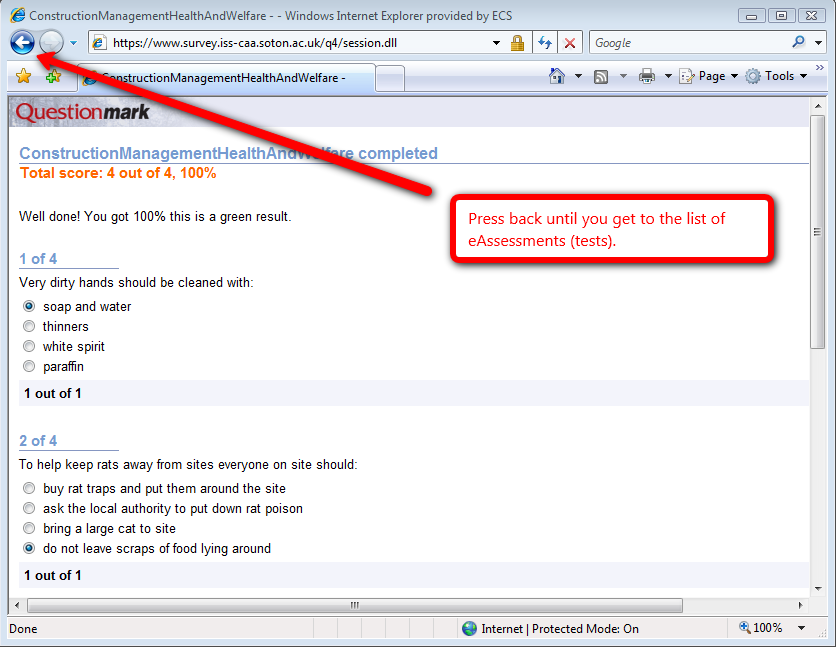 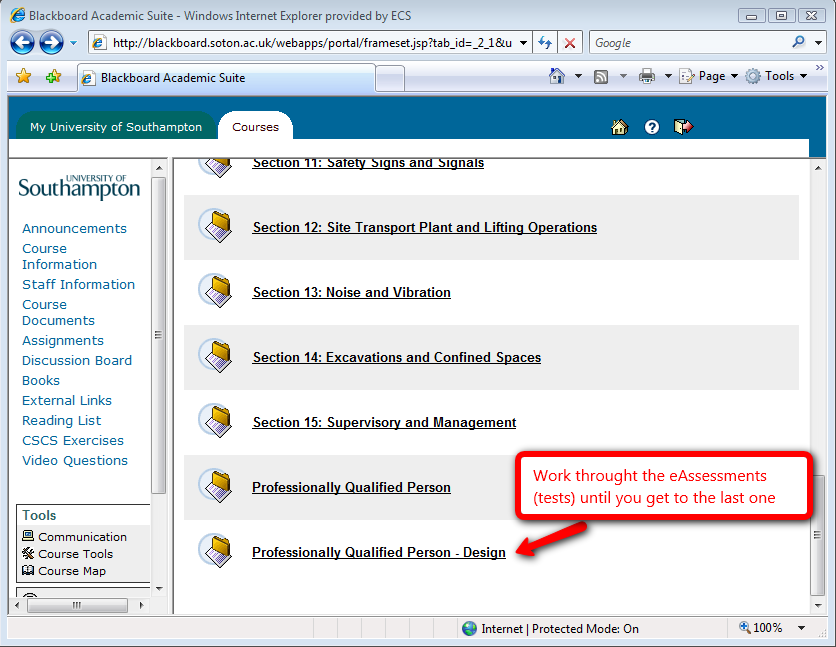 Editing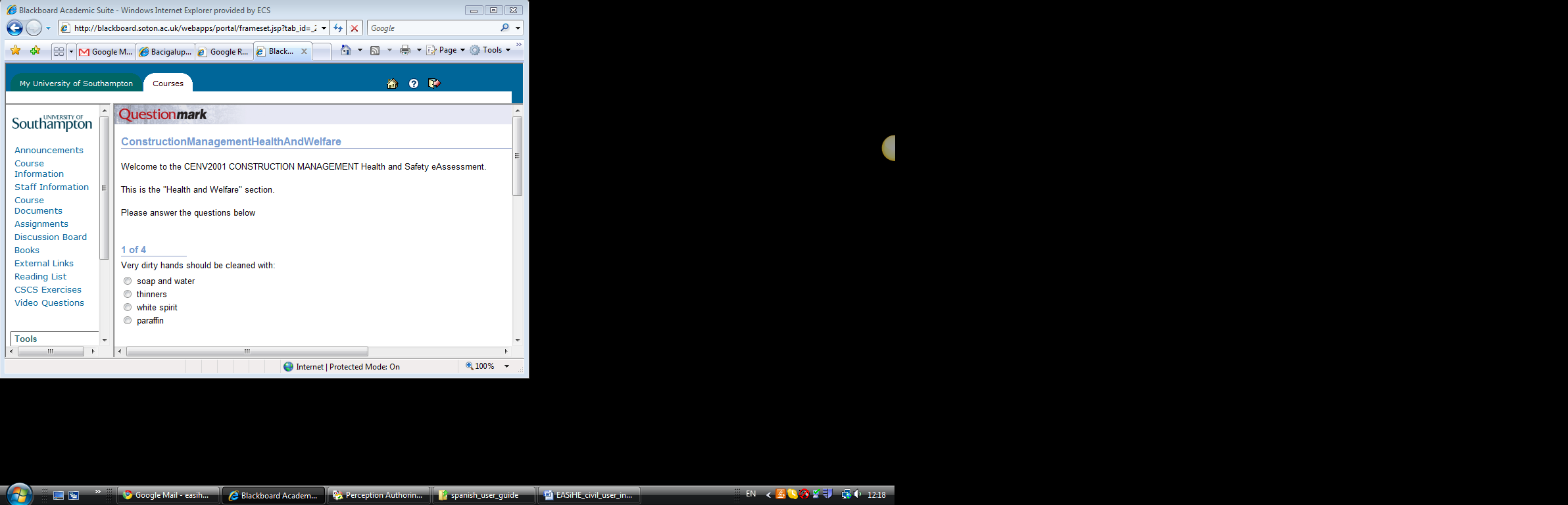 Perception pagesGet the name of the assessment you want to edit. This is in the top left hand corner of the assessment as in the previous screenshot.Load “Perception authoring manager” which must be installed on your computer.If the welcome screen appears cancel it.Click on file | open | open shared repository. Type in tcp://survey.iss-caa.soton.ac.uk:7800 for the server and click connect.Select survey.qmr and click on OKLogon using the db1f08 usercodeClick on “assessments view” at the left hand side of the screenThe assessments are in folder assessments/db1f08/CivEng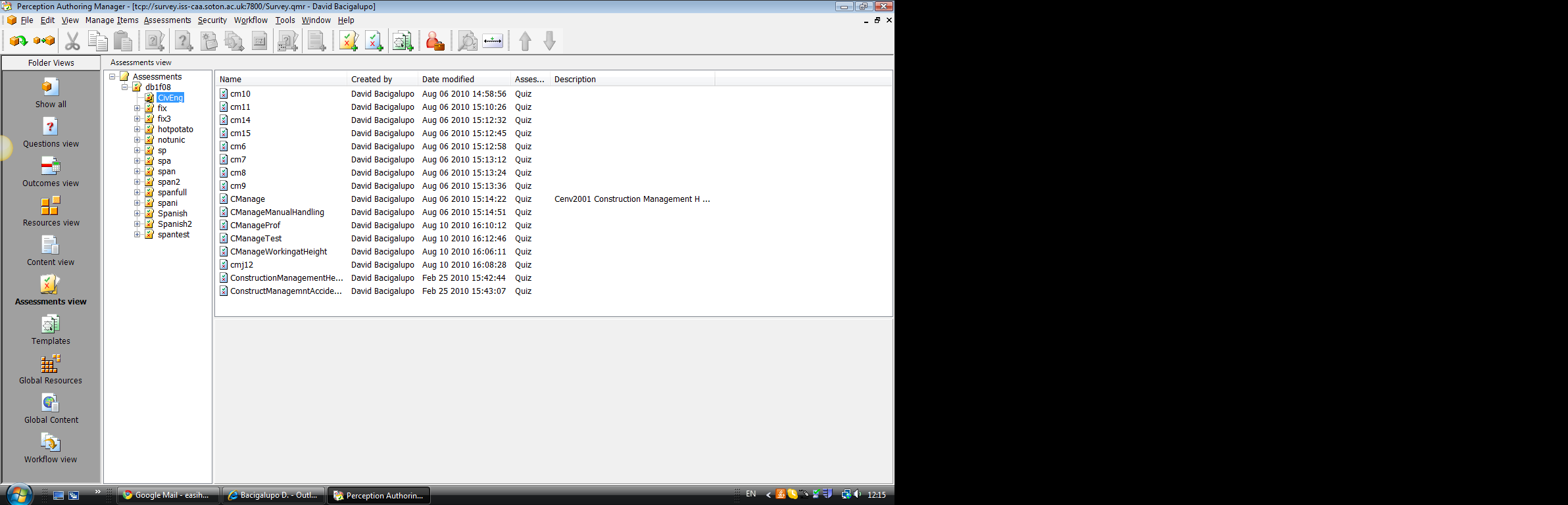 Double click on an assessment to edit itBlackboard pagesClick on “edit” in the top right of any screen. This is only available after serviceline gives you editing access.Table 1 lists all the assessments, how they are accessed and where they are located.ReportingGo to https://www.survey.iss-caa.soton.ac.uk/Logon as db1f08Click on “enterprise reporter”Click on “export for excel”Follow the on-screen instructionsUsing the Accessibility ToolPlease see http://access.ecs.soton.ac.uk/ToolBar/More Information about this Case Study and Other Functionality See “The EASiHE (E-Assessment in Higher Education) Project – Case study details” document on the EASiHE websiteMore Instructions and InformationPlease see the online iSolutions information or contact serviceline for more information. Perception and Blackboard training courses are also available from iSolutions*After clicking the “CONSTRUCTION MANAGEMENT-TEST (CENV2001-TEST) course”, and clicking on “CSCS exercises”.**in folder assessments/db1f08/CivEngTable 1: the locations of the assessmentHow accessed: blackboard location*Assessment location**section 1ConstructionManagementHealthAndWelfaresection 2CManagesection 3ConstructManagemntAccidentPreventionAndReportingsection 4CManageManualHandlingsection 5CManageWorkingatHeightsection 6cm6section 7Cm7section 8Cm8section 9Cm9section 10Cm10section 11Cm11section 12cmj12section 14cm14section 15cm15Professionally Qualified PersonCManageProfProfessionally Qualified Person - DesignCManageTest